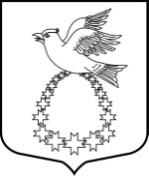 Совет депутатовмуниципального образования«Вистинское сельское поселение»муниципального образования «Кингисеппский муниципальный район»Ленинградской области(четвертый созыв)РЕШЕНИЕот «12» августа 2022 года № 29В целях оптимизации деятельности органов местного самоуправления Вистинского сельского поселения, рассмотрев представление главы администрации Вистинского сельского поселения, руководствуясь п. 8 ст. 37 Федерального закона от 06 октября 2003 года № 131-ФЗ «Об общих принципах организации местного самоуправления в Российской Федерации», Уставом муниципального образования «Вистинское сельское поселение» муниципального образования «Кингисеппский муниципальный район» Ленинградской области, Совет депутатов 
МО «Вистинское сельское поселение» решил:Утвердить структуру администрации муниципального образования «Вистинское сельское поселение» муниципального образования «Кингисеппский муниципальный район» Ленинградской области в новой редакции согласно приложению c 12 августа 2022 года.Признать утратившим силу решение совета депутатов МО «Вистинское сельское поселение» от 28 ноября 2019 года №22 «Об утверждении структуры администрации муниципального образования «Вистинское сельское поселение» муниципального образования «Кингисеппский муниципальный район» Ленинградской области».Решение подлежит размещению на официальном сайте МО «Вистинское сельское поселение» - http://амо-вистино.рфКонтроль за исполнением настоящего решения возложить на главу администрации.Приложение № 1к Решению Совета депутатовМО «Вистинское сельское поселение»                от  «12» августа 2022 года  № 29СТРУКТУРАадминистрации муниципального образования «Вистинское сельское поселение»муниципального образования «Кингисеппский муниципальный район» Ленинградской областиКоличество штатных единиц администрации МО «Вистинское сельское поселение»: муниципальных служащих – 13 чел., немуниципальных служащих – 1 чел., технический и обслуживающий персонал – 9 чел.Общая численность аппарата администрации МО «Вистинское сельское поселение» – 23 чел.Об утверждении структуры администрации муниципального образования «Вистинское сельское поселение» муниципального образования «Кингисеппский муниципальный район» Ленинградской областиГлава МО «Вистинское сельское поселение»    Ю.И. Агафонова